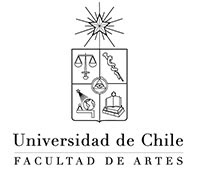 Solicitud On-LineFecha: ___/___/___ Para estar informado de la actualidad universitaria, revisar constantemente las novedades en la plataforma Web U-Cursos Para otras consultas, escribir al correo secretariaestudioartes@uchile.cl.Nombre CompletoRutCarreraMatriculaCorreo ElectrónicoFonoSolicita:Motivo: